LinkedIn Ads
Reporting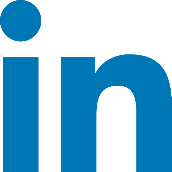 Bezahlte Werbekampagnen
Welches Monatsziel gab es für diesen Monat?
Antwort: Wie viel Budget wurde ausgegeben?
Antwort: Wie viele Personen wurden erreicht?
Antwort: Welche & wie viele Ergebnisse wurden erreicht (Verkäufe/Leads/usw.)?
Antwort: Durchschnittliche Kosten pro Klick?
Antwort: Durchschnittliche CTR = Click-Through-Rate (auf 100 Personen, wie viel % klicken auf die Werbekampagne)?
Antwort: Durchschnittliche CPM = Costs per Mile (Kosten pro 1.000 Impressionen)? 
Antwort: Investierte Arbeitsstunden für diesen Monat?
Antwort: Welche Hürden gibt es derzeit? Wie können diese gelöst werden?
Antwort: Ziel/Vorschläge für den nächsten Monat?
Antwort: Welche Werbanzeigen performen derzeit am besten(Screenshots)?



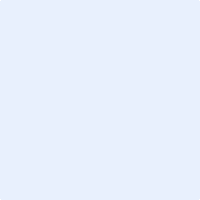 Wie zufrieden bist du mit diesem Monat?
(bitte anklicken)
  
 1 2  3  4 5  6 7  8  9 10 11